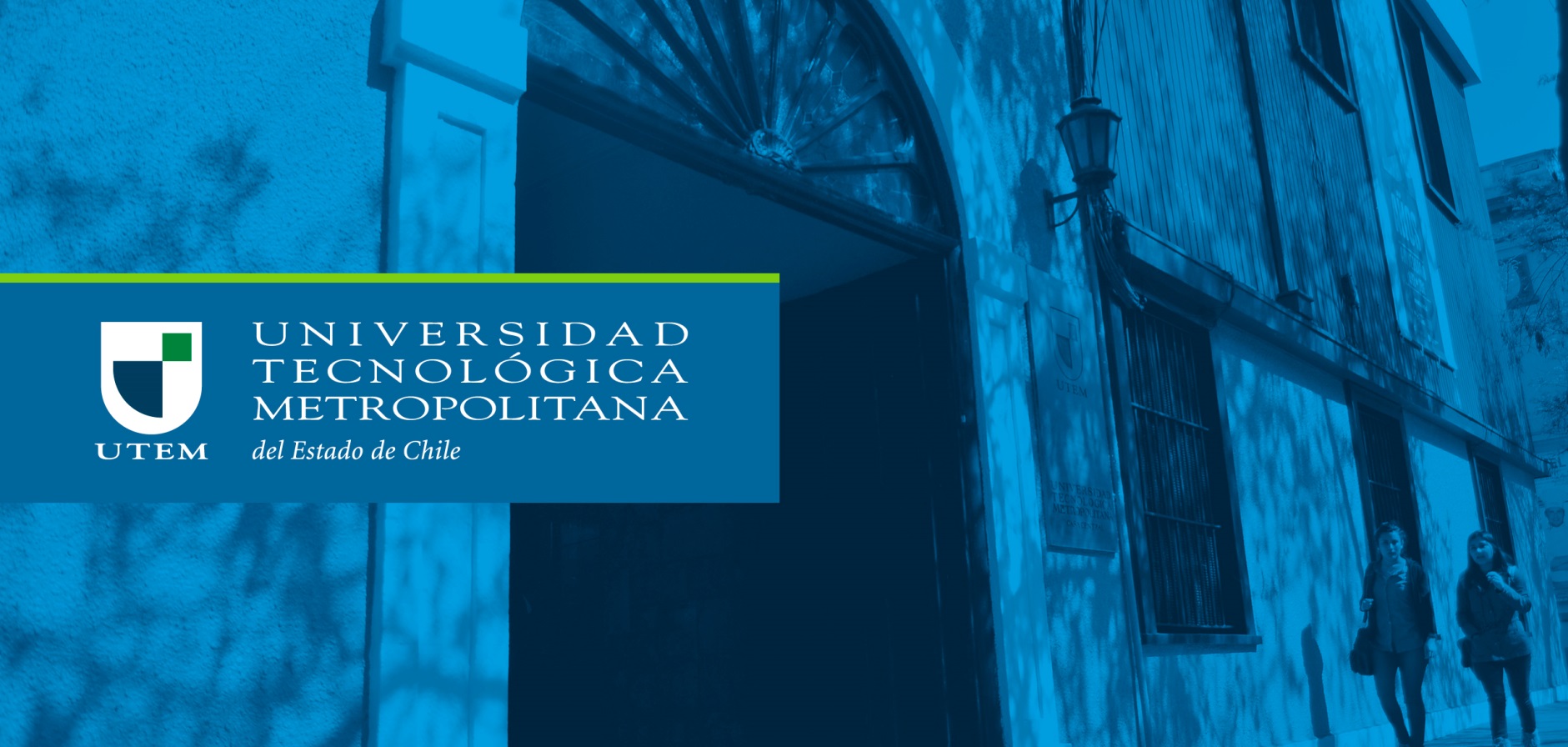 Currículum Normalizado postulantes a Programas de Postgrado UTEMNOMBRE POSTULANTE:CURRICULUM NORMALIZADO PARA POSTULANTES:Estimado(a) Postulante, el presente formato de currículo normalizado, está orientado a contar con información necesaria para poder en primera instancia evaluar sus antecedentes tanto académicos como profesionales para el proceso de ingreso a los programas de Postgrado de la Universidad Tecnológica Metropolitana, por lo cual le solicitamos, completar SÓLO la información solicitada, reemplazando los ejemplos indicados en color azul. En caso de no tener alguno de los ítems indicados, reemplace por “Ninguno”. Por favor, NO incluya información adicional ANTECEDENTES PERSONALES:ANTECEDENTES PROFESIONALES Y GRADOS ACADÉMICOSTitulo(s) profesional(es) (agregue más filas en caso necesario)Doctorados, Magíster, Master; Postítulos y/o Diplomas finalizados o en proceso (agregue más filas en caso necesario)EDUCACIÓN CONTÍNUA Cursos Realizados (agregue más filas en caso necesario)ANTECEDENTES ACADÉMICOS Publicaciones científicas en texto completo (agregue más filas en caso necesario)Presentaciones a congresos con trabajos científicos (agregue más filas en caso necesario)Asistencia sin presentación a congresos científicos (agregue más filas en caso necesario)Docencia universitaria de pregrado y postgrado (agregue más filas en caso necesario)Becas y distinciones (agregue más puntos en caso necesario)EXPERIENCIA LABORALEXPERIENCIA EN INVESTIGACIÓN (Participación en Proyectos adjudicados con financiamiento interno o externo)OTROS ANTECEDENTES(Trabajo con comunidades u organizaciones sociales, aportes a la cultura, u otros, cargos de representación)Nombre completo:Fecha de NacimientoNúmero documento IdentificaciónNacionalidadDirección Particular:Dirección Particular:Dirección Particular:Dirección Particular:CalleNúmeroCiudadComunaPaís Código PostalTeléfono 1 (código país– código área – teléfono)Teléfono 2 (código país– código área – teléfono)Teléfono 3 (código país– código área – teléfono)Correo electrónicoDirección Laboral:Dirección Laboral:Dirección Laboral:Dirección Laboral:CalleNúmeroCiudad ComunaPaísCódigo PostalTítuloUniversidadPaísFecha obtención Título ProfesionalGrado y menciónUniversidadPaísFecha términoCalificaciónSi está en proceso, indique etapa en que se encuentraCursoInstituciónPaísFecha Horas (duración)CalificaciónAutoresTítuloRevistaNúmeroVolumen Páginas AutoresTítuloCongresoCiudad y PaísFechaAutoresTítuloCongresoCiudad y PaísFechaNombre de curso y carrera si correspondeInstituciónCargoNúmero de horasFecha de inicioFecha de términoInstituciónCargo (indique si hay cargos de responsabilidad)Funciones desempeñadasFecha inicioFecha de términoFondo ConcursoCargo (indique si ha tenido cargos de responsabilidad)Funciones desempeñadasFecha inicioFecha de términoInstituciónFunciones desempeñadasFecha inicioFecha de término